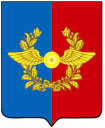 Российская ФедерацияИркутская областьУсольское районное муниципальное образованиеА Д М И Н И С Т Р А Ц И Я Городского поселенияСреднинского муниципального образованияОт 15.12.2017г.                           п. Средний                                         № 93П О С Т А Н О В Л Е Н И ЕОб утверждении дизайн-проекта дворовой территории ДОС-6, ДОС-7, ДОС-21, подлежащей благоустройству в 2018 году в рамках муниципальной программы «Формирование современной городской среды на территории городского поселения Среднинского муниципального образования на 2018-2022г.г.»В целях создания современного и комфортного облика дворовых и общественных территорий, формирования доступной среды для маломобильных групп населения на территории городского поселения Среднинского муниципального образования, руководствуясь Федеральным законом от 06.10.2003г. № 131-ФЗ "Об общих принципах организации местного самоуправления в Российской Федерации", протоколом о проведении собрания жителей по вопросу обсуждения дизайн-проекта дворовой территории ДОС-6, ДОС-7, ДОС-21, подлежащей благоустройству в 2018 году в рамках муниципальной программы «Формирование современной городской среды на территории городского поселения Среднинского муниципального образования на 2018-2022г.г.» от 11.12.2017г. №01, Уставом городского поселения Среднинского муниципального образования, глава городского поселения Среднинского муниципального образованияП О С Т А Н О В Л Я Е Т:Утвердить дизайн-проект дворовой территории ДОС-6, ДОС-7, ДОС-21, подлежащей благоустройству в 2018 году в рамках муниципальной программы «Формирование современной городской среды на территории городского поселения Среднинского муниципального образования на 2018-2022г.г.» (приложение №1);Специалисту-делопроизводителю Сопленковой О.А.  разместить данное постановление на официальном сайте в сети «Интернет» и опубликовать в газете «Новости»;3. Контроль за исполнением настоящего постановления оставляю за собой. Исполняющий обязанности главы городского поселенияСреднинского муниципального образования                                  Т.Е. СагитоваДИЗАЙН-ПРОЕКТдворовой территории ДОС-6, ДОС-7, ДОС-21,подлежащей благоустройству в 2018 году в рамках муниципальной программы «Формирование современной городской среды на территории городского поселения Среднинского муниципального образования на 2018-2022г.г.»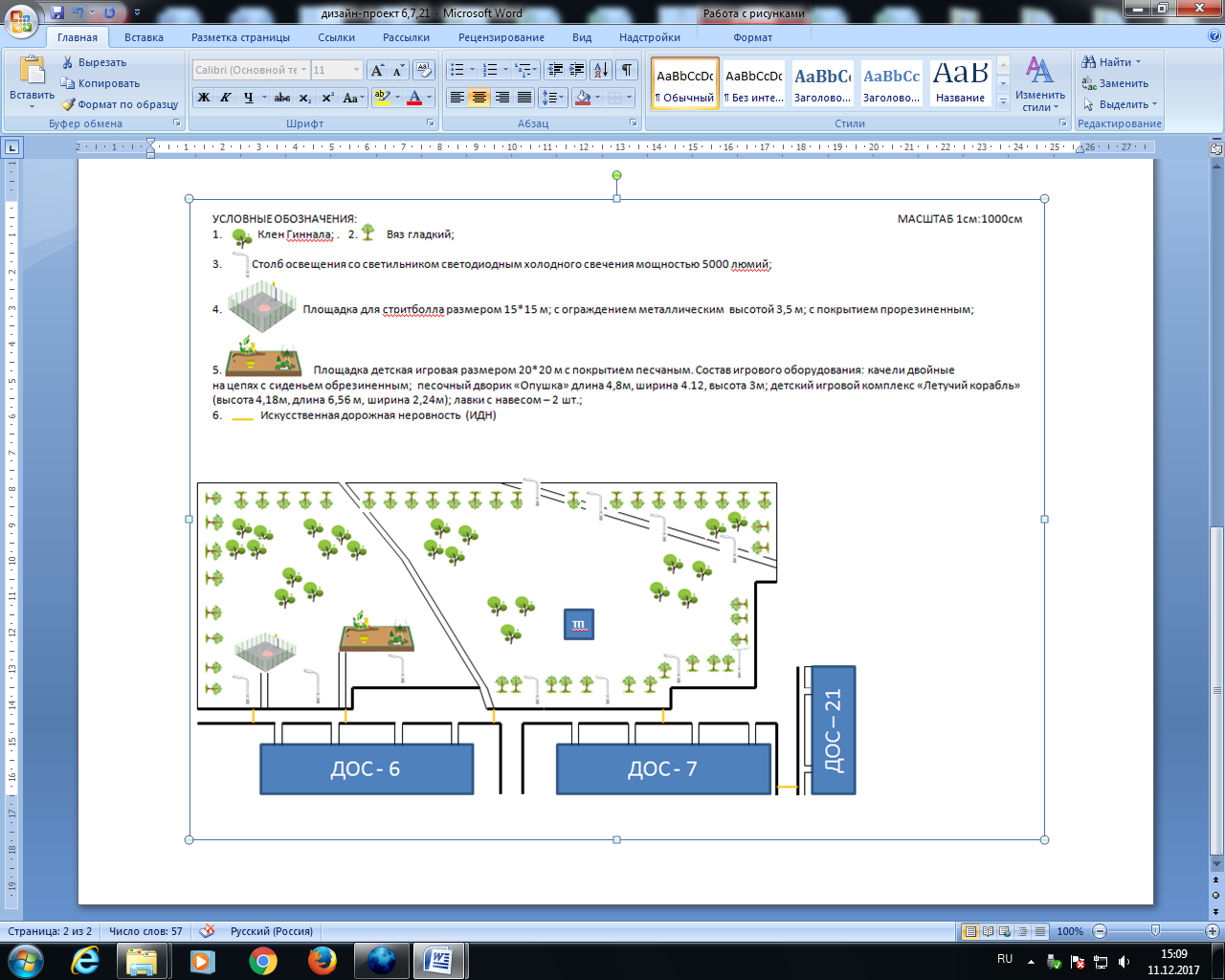 Перечни игрового и спортивного оборудования, элементы благоустройства и озеленения, виды покрытий приведены в приложениях №1/2; 1/3; 1/4. Схема в масштабе приведена в приложении 1/1.Приложение 1/1Схема дворовой территории ДОС-6, ДОС-7, ДОС-21,подлежащей благоустройству в 2018 году в рамках муниципальной программы «Формирование современной городской среды на территории городского поселения Среднинского муниципального образования на 2018-2022г.г.»Масштаб схемы 1см:1000см 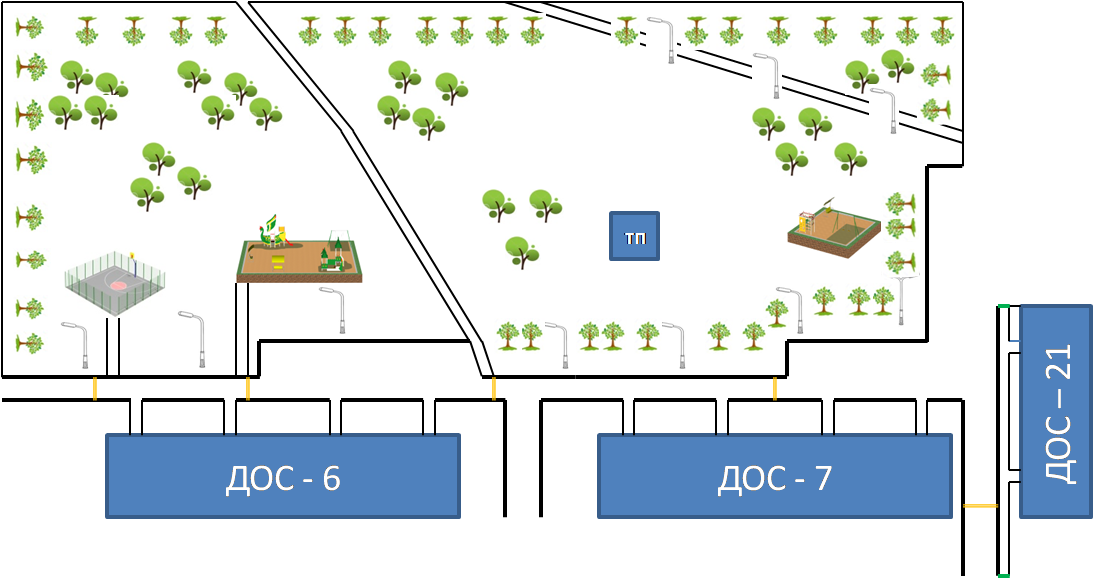 УСЛОВНЫЕ ОБОЗНАЧЕНИЯ:  1.             Клен Гиннала; .  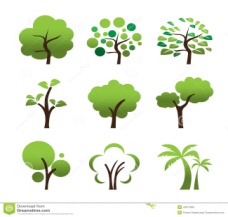 2.              Вяз гладкий;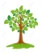 3.      Столб освещения со светильником светодиодным холодного свечения мощностью 5000 люмий;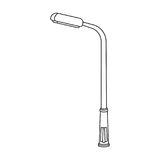 4.                       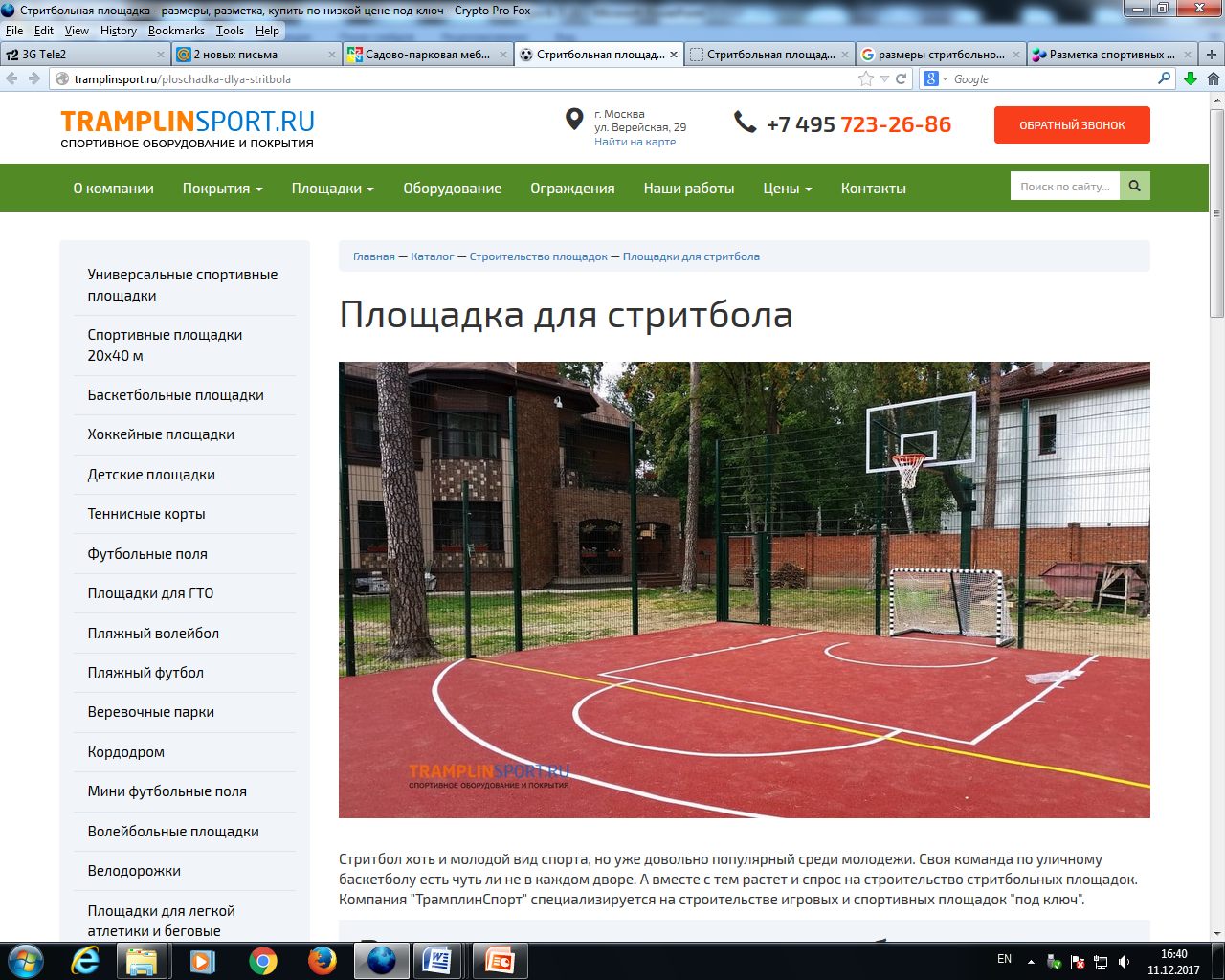 Площадка для стритболла размером 15*15 м; с ограждением металлическим  высотой 3,5 м; с покрытием прорезиненным с разметкой;  кольцом для баскетбола и футбольными воротами;5.                              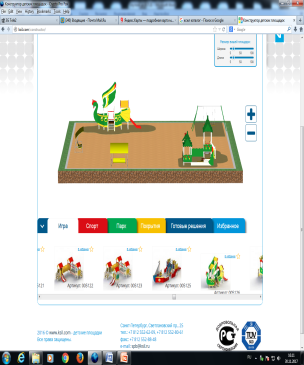 Площадка детская игровая размером 20*20 м с покрытием песчаным. Состав игрового оборудования: качели двойные на цепях с сиденьем обрезиненным  - 1шт.;  песочный дворик «Опушка» длина 4,8м, ширина 4.12, высота 3м; детский игровой комплекс «Летучий корабль» (высота 4,18м, длина 6,56 м, ширина 2,24м); лавки с навесом – 2 шт.; урны- 2 шт.6.       Искусственная дорожная неровность  (ИДН) шириной 0,5 м;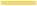     Асфальтовое покрытие проезжей части  дворовой территории и парковок толщиной 10 см;                                 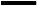     Асфальтовое покрытие пешеходных дорожек и тротуара толщиной 4 см;                                                          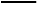 9.      Пандус 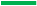 10.          Парковочные места  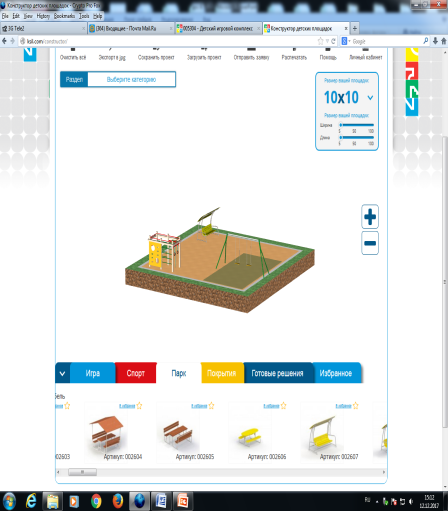 10. Площадка детская игровая размером  10*10м с покрытием песчаным . Состав оборудования: качели  двойные на цепях с сиденьем обрезиненным -1 шт. ; спортивный комплекс 1 шт. высота 2,2м, ширина 1,5 м, длина 2,6 м; лавка с навесом - 1 шт. , урна - 1 шт.   Приложение №1/2Перечень оборудования на детской игровой и спортивных площадках к дизайн-проекту дворовой территории ДОС-6, ДОС-7, ДОС-21, подлежащей благоустройству в 2018 году в рамках муниципальной программы «Формирование современной городской среды на территории городского поселения Среднинского муниципального образования на 2018-2022г.г.»Детские  игровые площадки размером 20*20 м и 10*10 м отсыпаются песком без примесей щебня, камней. Оборудование устанавливается путем бетонирования закладных деталей в грунт на всю глубину закладных деталей (расстановка оборудования осуществляется согласно утвержденной схеме).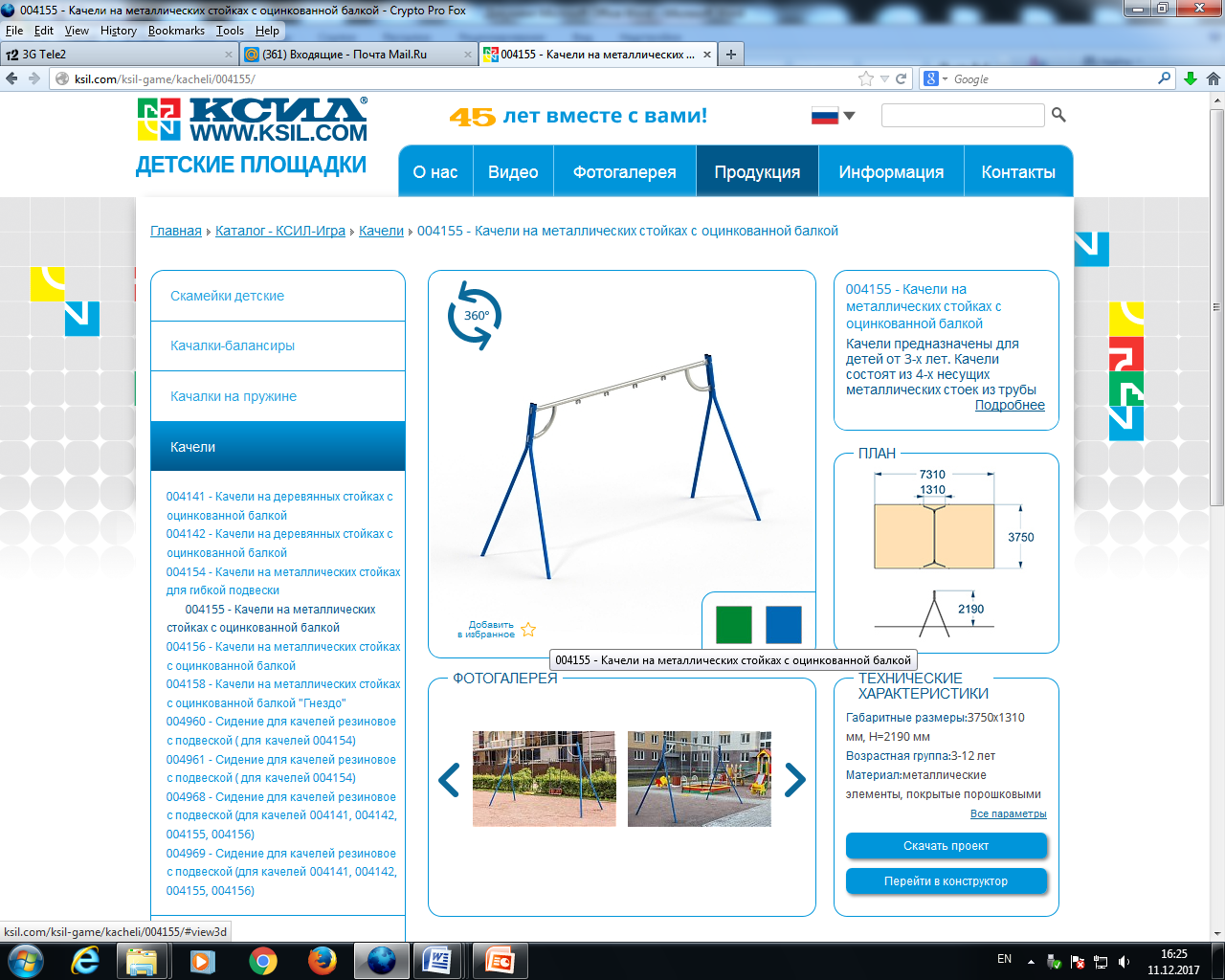 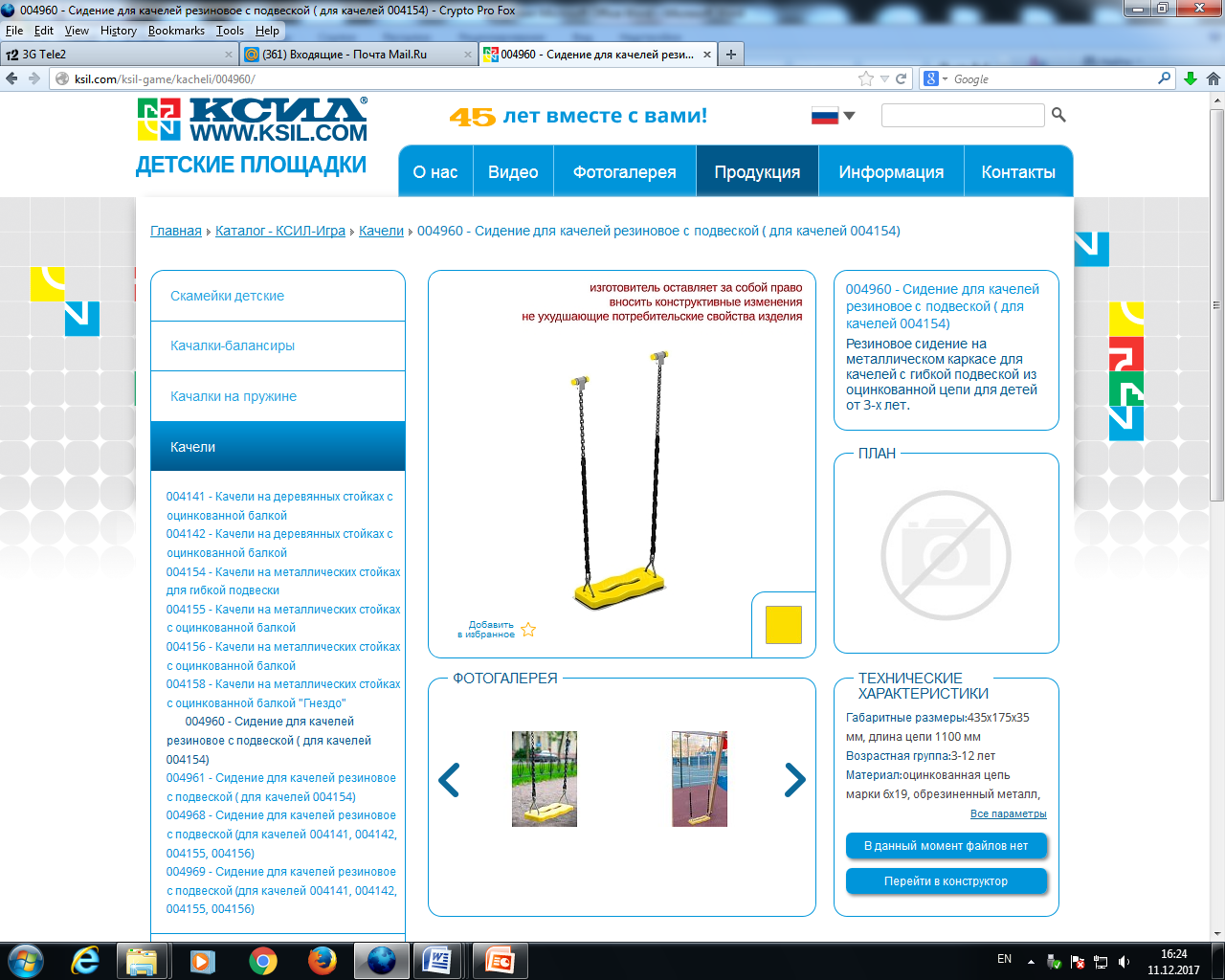 качели двойные с сидением обрезиненным на гибкой подвеске -  2шт./ 4шт.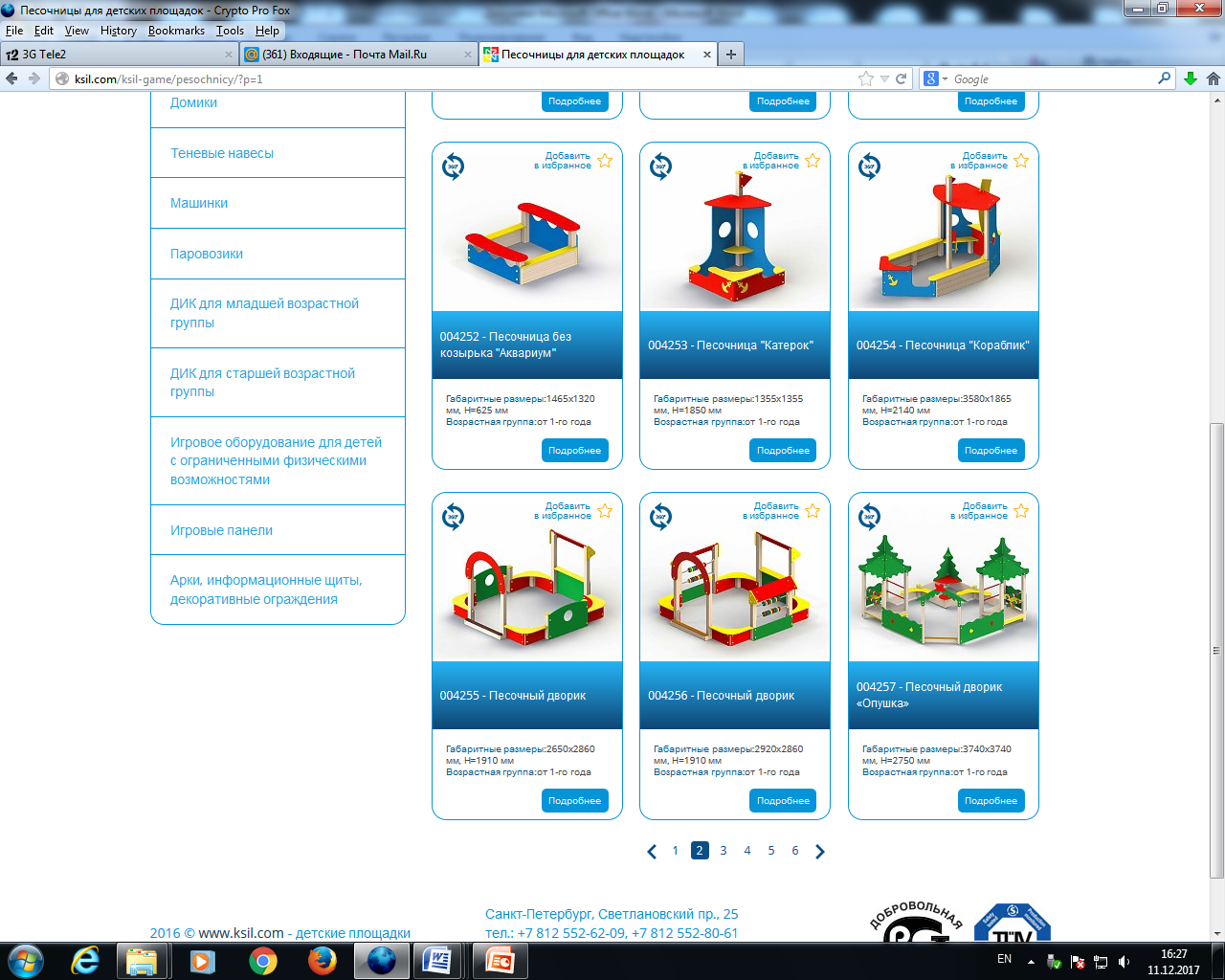 Песочный дворик «Лесная опушка»- 1 шт.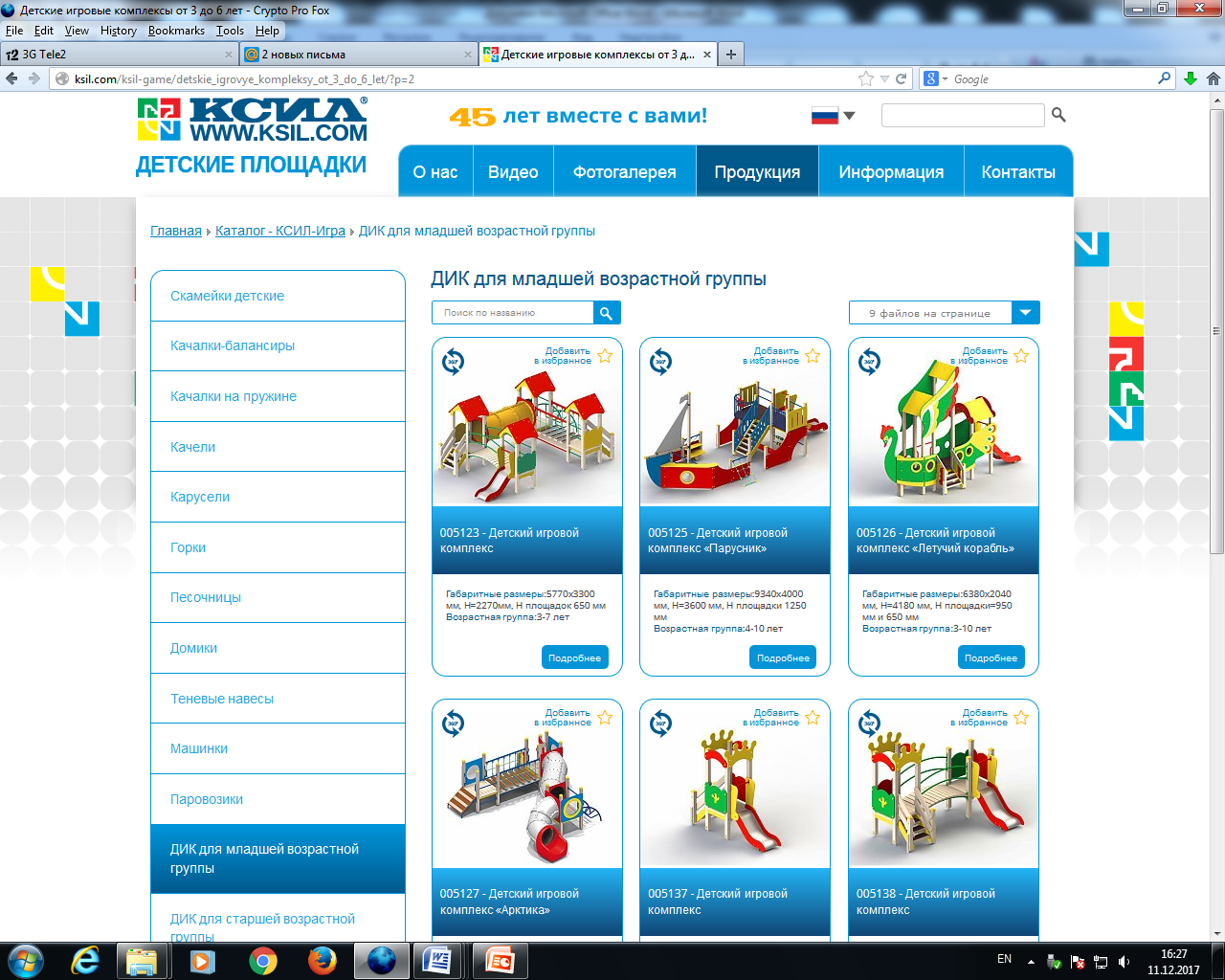 Детский игровой комплекс «Летучий корабль» -1 шт.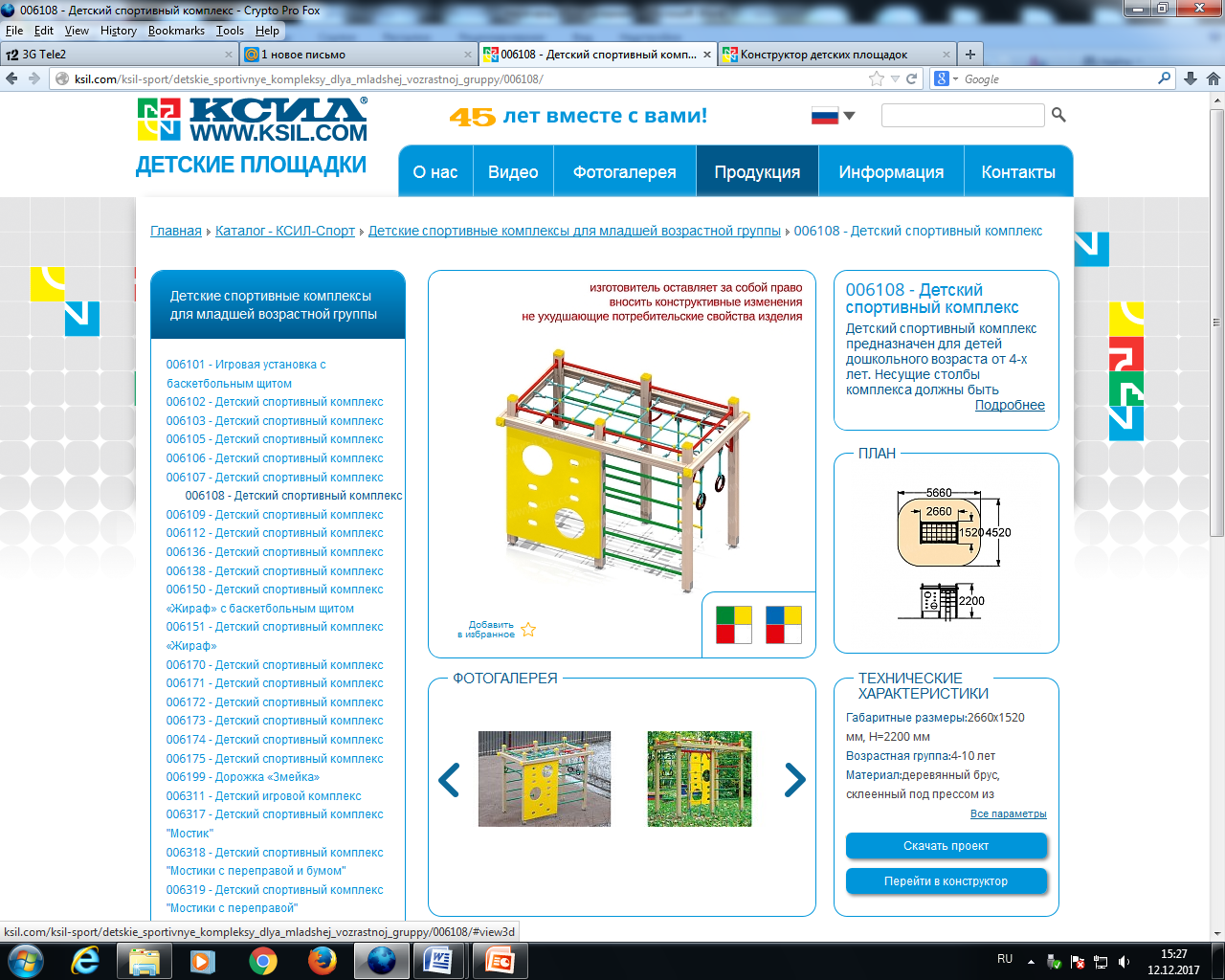 Детский спортивный комплекс  - 1 шт.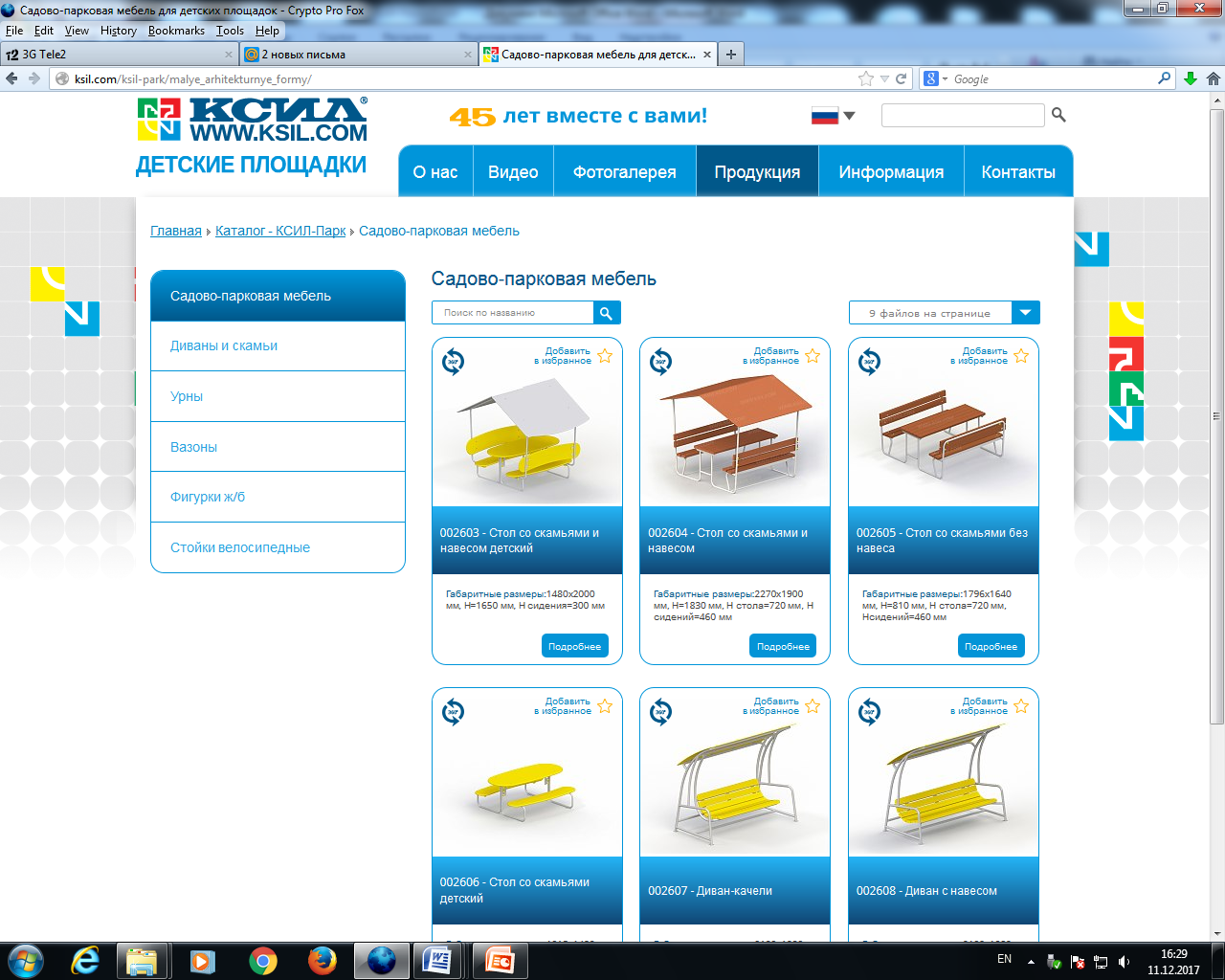 Лавочка с навесом – 3 шт.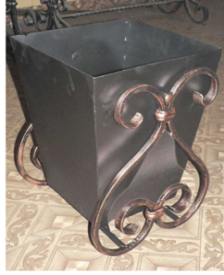 Урна металлическая – 3 шт.Площадка для стритбола  размером 15*15 м с баскетбольным кольцом и воротами для минифутбола, ограждение высотой 3,5 м металлическое, покрытие  площадки   из резинопола с разметкой (согласно стандартам игр). Резинопол укладывается на подготовленное основание из асфальтобетона. Оборудование площадки устанавливается путем бетонирования закладных деталей в грунт.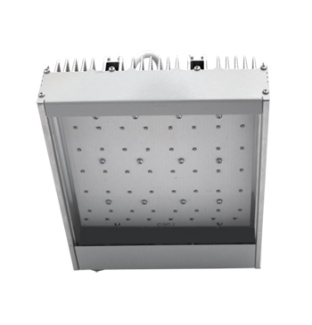 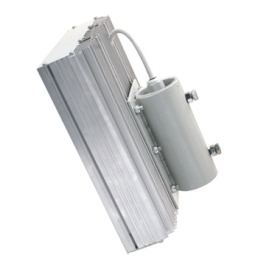 Светильник светодиодный на кронштейне  мощностью 5 000 люмий, цвет свечения белый  – 12 шт., устанавливается на существующие железобетонные опоры согласно утвержденной  схеме. Приложение №1/3Перечень озеленения к дизайн-проектудворовой территории ДОС-6, ДОС-7, ДОС-21,подлежащей благоустройству в 2018 году в рамках муниципальной программы «Формирование современной городской среды на территории городского поселения Среднинского муниципального образования на 2018-2022г.г.»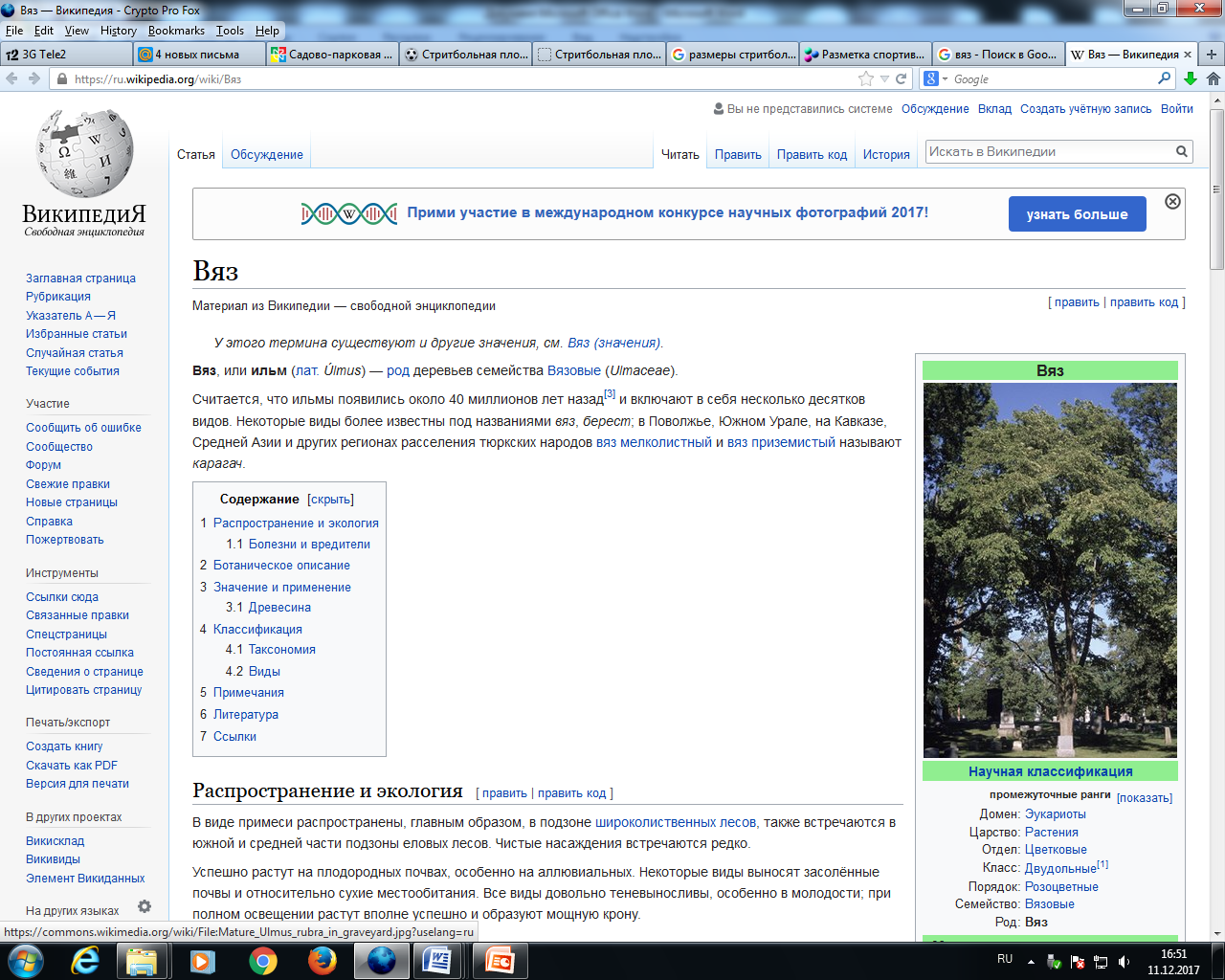 Вяз – 40 шт., саженцы высотой 2-2,5 м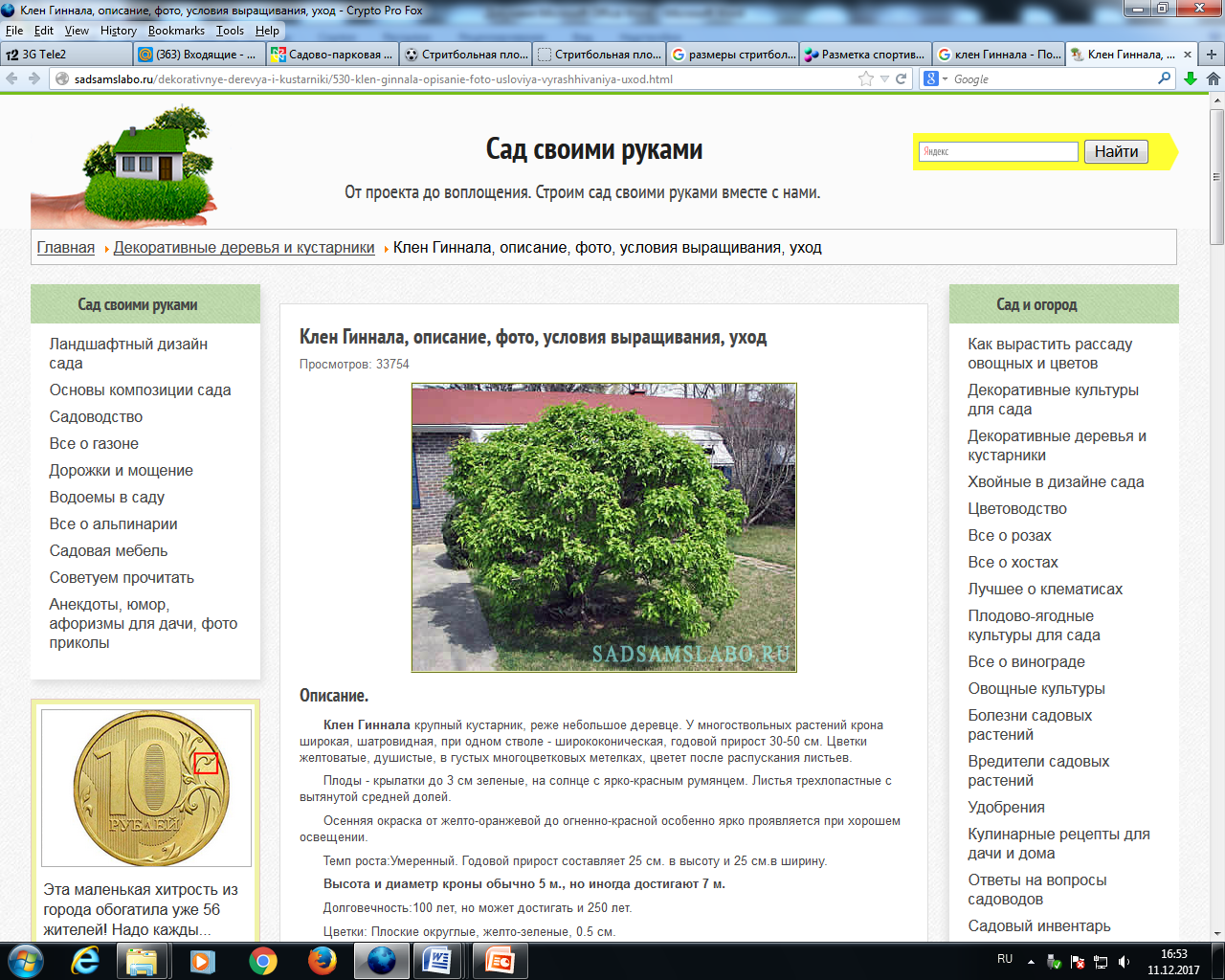 Клен Гиннала – 24 шт., саженцы высотой 1,5-2 м.Высадка озеленения осуществляется согласно схеме.Приложение №1/4Перечень видов покрытий пешеходных дорожек и придомовых проездов к дизайн-проекту дворовой территории ДОС-6, ДОС-7, ДОС-21, подлежащей благоустройству в 2018 году в рамках муниципальной программы «Формирование современной городской среды на территории городского поселения Среднинского муниципального образования на 2018-2022г.г.»Пешеходные дорожки, расположенные на  дворовой территории ДОС-6, ДОС-7, ДОС-21 должны быть выполнены с применением асфальтового покрытия мелкозернистого толщиной 40 мм по уплотненному основанию из щебня фракцией 40-70 мм толщиной 150 мм с установкой бордюрного камня вдоль дорожек. Размер бордюрного камня 1000*200*80 мм. Ширина пешеходных дорожек составляет 1,5 м. Примыкания пешеходных дорожек к придомовым проездам, парковкам автомобилей, спортивной и игровым площадкам должны быть выполнены на одном уровне, без порожков в целях обеспечения беспрепятственного проезда детских и инвалидных колясок.Пешеходные дорожки, ведущие в подъезды жилых домов, должны быть выполнены с применением асфальтового покрытия мелкозернистого толщиной 40 мм по уплотненному основанию из щебня фракцией 40-70 мм толщиной 150 мм с установкой бордюрного камня вдоль дорожек. Размер бордюрного камня 1000*200*80 мм. Ширина пешеходных дорожек составляет 2м.Тротуар вдоль ДОС – 21 должен быть выполнен с применением асфальтового покрытия мелкозернистого толщиной 40 мм по уплотненному основанию из щебня фракцией 40-70 мм толщиной 150 мм с установкой бордюрного камня вдоль тротуара. Размер бордюрного камня 1000*200*80 мм. Ширина тротуара составляет 1 м. Примыкания тротуара к проезжей части придомовых проездов оформляются пандусами с уклоном от 1:10,1 до 1:12  в целях обеспечения беспрепятственного проезда детских и инвалидных колясок. Примыкания тротуара к придомовым пешеходным дорожкам должны быть выполнены на одном уровне, без порожков в целях обеспечения беспрепятственного проезда детских и инвалидных колясок. Придомовые проезды должны быть выполнены с применением асфальтового покрытия крупнозернистого толщиной 60 мм и мелкозернистого толщиной 40 мм по уплотненному основанию из щебня фракцией 40-70 мм толщиной 300 мм с установкой бордюрного камня вдоль дорожного полотна. Размер бордюрного камня 1000*300*150  мм. Ширина дорожного полотна составляет 4 м и 6 м (в соответствии с утвержденной схемой). Места парковок для автомобилей должны быть выполнены с применением асфальтового покрытия крупнозернистого толщиной 60 мм и мелкозернистого толщиной 40 мм по уплотненному основанию из щебня фракцией 40-70 мм толщиной 300 мм с установкой бордюрного камня вдоль дорожного полотна. Размер бордюрного камня 1000*300*150  мм. Глубина парковок для автомобилей составляет 5 м.В целях поддержания безопасности дорожного движения при передвижении автомобилей по придомовой территории установить искусственные дорожные неровности шириной 500 мм в количестве 4-х единиц (в соответствии с утвержденной схемой).Приложение №1к постановлению №93 от 15.12.2017г.